 Sum of an arithmetic sequence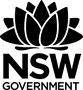 The activities below lead students to discover the sum of an arithmetic sequence.Context: At the age of 7, Carl Friedrich Gauss is believed to have amazed his teachers by summing the integers from 1 to 100 almost instantly. How did he do this?Activity 1: Find the sum of the first 100 integers.Students to come up with methods of finding the sum of the first 100 integers.Potential methods include:Pairing the numbers: add 1 to 100, 2 to 99, 3 to 98 etc. to obtain Pairing the numbers: add 1 to 99, 2 to 98, etc. to obtain  as the original term of 50 is not paired.Discuss the first method in terms of ,  and .Activity 2: Find the sum of the first 1000 integers.Students to come up with methods of finding the sum of the first 1000 integers.Potential methods include:Pairing the numbers: add 1 to 1000, 2 to 999, 3 to 998 etc. to obtain Pairing the numbers: add 1 to 999, 2 to 998, etc. to obtain  as the original term of 500 is not paired.Discuss the first method in terms of ,  and .Activity 3: Generalise the result.Method 1:Consider the arithmetic series: Consider the arithmetic series in reverse: Add the two series together There are  terms of Method 2:Consider the arithmetic series: Consider the arithmetic series in reverse: Add the two series together There are n terms of 